Evaluación Específica de Desempeño del Fondo de Aportaciones para el Fortalecimiento de las Entidades Federativas (FAFEF), 2016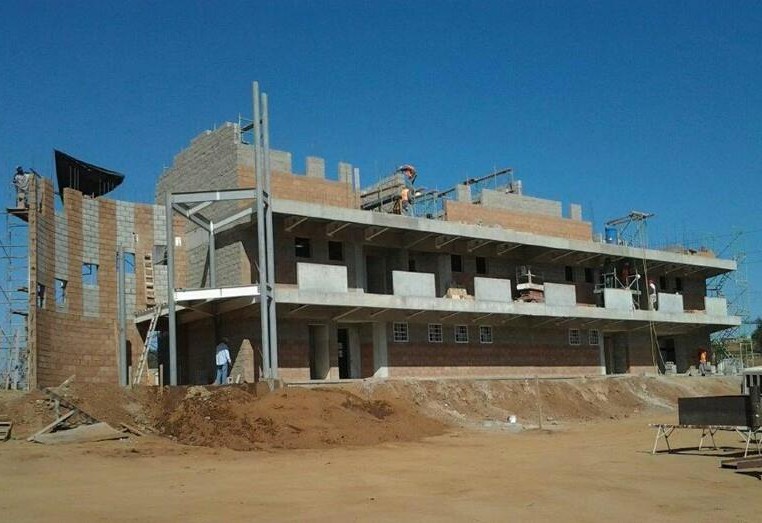 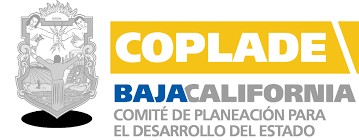 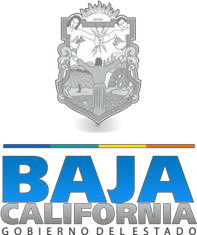 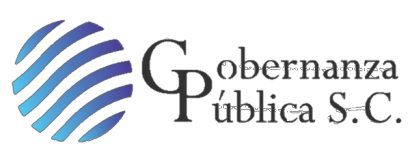 Evaluación específica de desempeño del Fondo de Aportaciones para el Fortalecimiento de las Entidades Federativas (FAFEF) en Baja California, Ejercicio 2016ÍndiceIntroducciónEl Fondo de Aportaciones para el Fortalecimiento de las Entidades Federativas (FAFEF), es parte de las aportaciones federales con gasto programable, su aplicación es independiente de su desempeño económico recaudatorio, puesto que se asignan con un criterio compensatorio, cuya finalidad es la asignación de  recursos para atender los rezagos y necesidades detectadas en Baja California.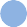 El FAFEF pertenece al Ramo General 33 del Presupuesto de Egresos de la Federación y queda constituido de esta forma e incorporado a la Ley de Coordinación Fiscal desde 2006, iniciando así, su operación un año después y hasta la fecha. Este Fondo equivale al 1.4% de la Recaudación Federal Participable.Siendo el Fondo de Aportaciones para el Fortalecimiento de las Entidades Federativas (FAFEF), uno de los ocho que conforman el Ramo 33 Aportaciones Federales para Entidades Federativas y Municipios, se aboca al fortalecimiento de los presupuestos de las entidades federativas y a las regiones que las conforman, 1 y se destinan en 2016 únicamente a nueve temáticas: 2Inversión en infraestructura física;Saneamiento financiero;Saneamiento del sistema de pensiones;Modernización de registros públicos de la propiedad, del comercio local y de los catastros;Modernizar sistemas de recaudación locales, ampliar la base gravable local e incrementar la recaudación;Fortalecimiento de proyectos de investigación científica y desarrollo tecnológico;Sistemas de protección civil locales;Apoyar la educación pública; yapoyar proyectos de infraestructura concesionada.1 Ley de Coordinación Fiscal. Capítulo V, De Los Fondos de Aportaciones Federales. Articulo 472 Centro de las Finanzas Públicas (CEFP), 2016. Presupuesto de Egresos de la Federación 2016: Recursos identificados para el Estado de Baja California.El Fondo de Aportaciones para el Fortalecimiento de las Entidades Federativas (FAFEF), para el Estado de Baja California tiene un presupuesto por el orden   de 1,178.1 millones de pesos probados para el ejercicio 2016. 3 Es decir, 48.2 millones superior al año anterior y en términos relativos, un punto porcentual en su incremento. Los proyectos para este año fiscal suman 213 y  de ellos,  cerca de ocho de cada diez tienen cobertura estatal, es decir, su desarrollo se programó para beneficiar a los 3’484,150 habitantes de Baja California.4De acuerdo con lo anterior, se realiza la presente evaluación  específica de  desempeño, con el fin de que las recomendaciones generadas por medio de este análisis retroalimente el desempeño de los programas y la utilización de los recursos, a través del análisis del cumplimiento de los objetivos para los que están destinados.MetodologíaLa evaluación específica de desempeño se desarrolla mediante un análisis de gabinete con base en información proporcionada por las instancias responsables   de operar el fondo, así como información adicional que la instancia evaluadora considere necesaria para complementar dicho análisis. Se comprende por análisis de gabinete al conjunto de actividades que involucran el acopio, la organización y la valoración de información concentrada en registros administrativos, bases de datos, evaluaciones internas y/o externas, así como documentación pública.El desarrollo del estudio por la instancia evaluadora se apegó a lo establecido en los Términos de Referencia para las Evaluaciones Específicas de Desempeño de los Programas Estatales y Recursos Federales ejercidos en Baja California, este documento fue proporcionado por el COPLADE, cabe destacar que fue retomado  de lo establecido por el CONEVAL pero ajustado al ámbito estatal, del documento3 Centro de las Finanzas Públicas (CEFP), 2016. Presupuesto de Egresos de la Federación 2016: Recursos identificados para el Estado de Baja California.4 INEGI. (2016). Anuario estadístico y geográfico de Baja California 2016. Recuperado el 16 de mayo de 2017, de http://www.datatur.sectur.gob.mx/ITxEF_Docs/BCN_ANUARIO_PDF16.pdfdenominado Modelo de Términos de Referencia para la Evaluación Específica de Desempeño que sigue vigente.5Objetivo General de la EvaluaciónEvaluar el desempeño del Fondo de Aportaciones para el Fortalecimiento de las Entidades Federativas (FAFEF), del gasto federalizado ejercido por el Gobierno del Estado de Baja California contenido en el Programa Anual de Evaluación 2017, correspondiente al ejercicio fiscal 2016, con base en la información institucional, programática y presupuestal entregada por las unidades responsables del operar el FAFEF en cuanto al cumplimiento de objetivos, metas y la orientación de los recursos, para proveer de información que contribuya a mejorar la calidad, eﬁciencia y eﬁcacia y con ello, en su mejora continua.Objetivos EspecíficosRealizar una valoración de los resultados y productos Fondo de Aportaciones para el Fortalecimiento de las Entidades Federativas (FAFEF) en el ejercicio fiscal 2016, mediante el análisis de las normas, información institucional, los indicadores, información programática y presupuestal.Analizar la cobertura Fondo de Aportaciones para el Fortalecimiento de las Entidades Federativas (FAFEF), su población objetivo y atendida, distribución por municipio, condición social, etc., según corresponda.Identificar los principales resultados del ejercicio presupuestal, el comportamiento del presupuesto asignado modificado y ejercido, analizando los aspectos más relevantes de su ejercicio.Analizar los indicadores, sus resultados en 2016, y el avance en relación con las metas establecidas.Analizar la Matriz de Indicadores de Resultados (MIR) de contar con ella.Identificar los principales aspectos susceptibles de mejora.Identificar las fortalezas, debilidades, oportunidades y amenazas.5 Gobierno de Baja California – COPLADEBC (2016). http://www.copladebc.gob.mx/Identificar las principales recomendaciones del Fondo de Aportaciones para el Fortalecimiento de las Entidades Federativas (FAFEF), considerando su relevancia, pertinencia y factibilidad para ser atendida en el corto plazo.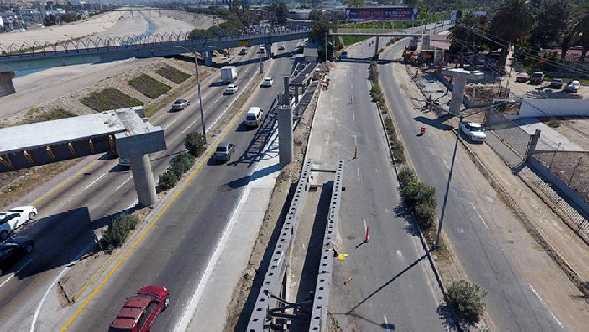 Datos Generales del FAFEF, Baja California,Ejercicio 2016Datos generales del programaNombre del fondo federal:Los  recursos  del  FAFEF  se  constituyeron  como  aportaciones  federales  y  seconsideran recursos propios que la Federación transfirió a las haciendas públicas de los estados y del Distrito Federal, para que se ejerzan conforme a sus leyes y  su gasto se condicione a la consecución y cumplimiento de los objetivos que la ley define como destino en el artículo 47 de dicha ley, lo que dio certeza jurídica y presupuestaria a los recursos que las entidades federativas reciben por medio del FAFEF.La Dependencia, Entidad y Unidad Responsable del Fondo EvaluadoEn Baja California el responsable de este recurso federal es la Secretaría de Planeación y Finanzas, las dependencias ejecutoras para el Fondo De Aportaciones Para El Fortalecimiento De Las Entidades Federativas son:El presupuesto autorizado, modificado y ejercidoA continuación se presenta la asignación presupuestal para Baja California para el ejercicio evaluado 2016, del Fondo de Aportaciones para el Fortalecimiento de las Entidades Federativas:Fuente: Elaboración propia con base en los datos de financieros de 4to. Trimestre.El porcentaje del presupuesto ejercido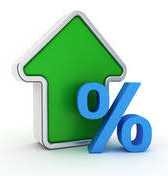 86.37Objetivo, rubros a atender, obras o productos que generaLos recursos del FAFEF tienen por objeto fortalecer los  presupuestos de los estados y del Distrito Federal y las regiones que conformanLos recursos están etiquetados para destinarse en:Al saneamiento financiero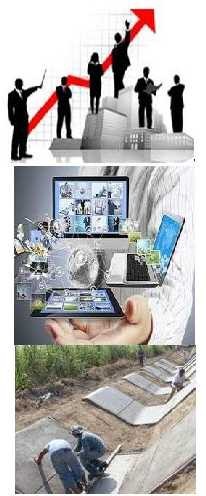 Para apoyar el saneamiento de pensionesA la modernización de los registros públicos de la propiedad y del comercio localesPara destinarlas a fondos constituidos por los Estados para apoyar proyectos de infraestructura concesionadaPara modernizar los sistemas de recaudación localesPoblación objetivo y atendida en el ejercicio fiscal 2016El Fondo de Aportaciones para el Fortalecimiento de las Entidades Federativas, se destina a los Estados en su conjunto, y como ya lo mencionamos el gasto se puede dirigir a 9   posibles destinos, los cual lo hace que sea de un amplio alcance y ninguno de los destinos enlista características específicas que permita diferenciar al tipo de beneficiarios, por lo que, tanto la población potencial como la objetivo es la población total de Baja California.Población 2015 por Municipio, en Baja CaliforniaFuente: Elaboración propia con datos de INEGI. Encuesta Intercensal 2015.Distribución porcentual de proyectos FAFEF de cobertura estatal, y población beneficiada:Fuente: SHCP (2016), FAFEF, Informes sobre la Situación Económica, las Finanzas Públicas y la Deuda Pública, Baja California.Alineación Plan Nacional de Desarrollo, Plan Estatal de DesarrolloEl Fondo de Aportaciones para el Fortalecimiento de las Entidades Federativas se encuentra alineado con el Plan Nacional de Desarrollo 2013-2018, el Plan Estatal de Desarrollo 2014-2019 como se muestra en la siguiente tablaFuente: Elaboración Propia con base al Plan Nacional de Desarrollo 20132018 y Plan Estatal de Desarrollo de Baja California 2014-2019.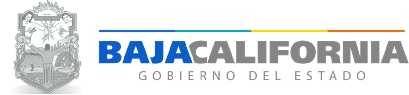 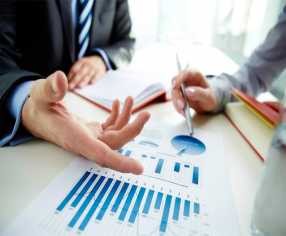 Análisis del cumplimiento de los objetivos establecidos para el ejercicio fiscal 2016.Conforme a la cobertura podemos describir que el Fondo de Aportaciones para el Fortalecimiento de las Entidades Federativas,  es  considerando  como  un  mecanismos estratégico financiero que permite proyectar, ejecutar y confeccionar infraestructura suficiente y en buenas condiciones para abatir el rezago de desarrollo en las entidades, en otras palabras para satisfacer de las necesidades que la ciudadanía en general necesita y se beneficie directamente de las mismas, es decir que podríamos manifestar que la población potencial y la Objetivo son todos los habitantes del Estado, sin embargo, es indudable que cada proyecto planeado, confeccionado y ejercido en materia de infraestructura que sea ejecutado con los  recursos del FAFEF, deberá considerar a los beneficiados di   rectos e indirectos.Gráfica 1. Distribución de Obras con Recursos FAFEF 2016.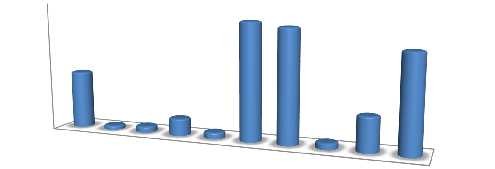 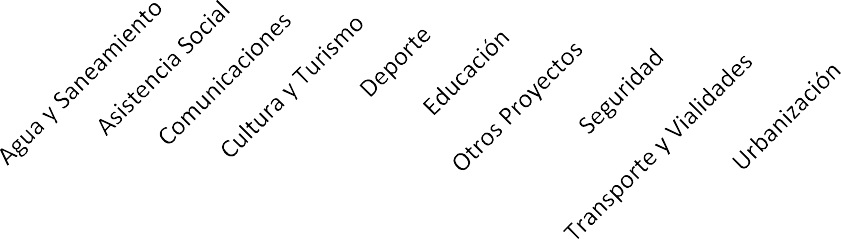 Fuente: Informes sobre la Situación Económica, las Finanzas Públicas y la Deuda Pública del Estado de Baja California, al cuarto trimestre 2016 al Estado de Baja California.En este sentido, los recursos del FAFEF que se destinaron para Baja California y  que fueron programados y ejecutados en distintas actividades, con el objetivo de beneficiar a la población y hacer viable la gestión gubernamental, aun teniendo estos datos, no es posible cuantificar de manera sistémica la población potencial y objetivo que atiende el Fondo, esto por su gran dimensión, mientras tanto  podríamos decir entonces que el FAFEF en lo particular tienen como finalidad y objetivo del suministro de recursos para las entidades Federativas siendo estas su población directa.Gráfica 2. Distribución de Obras con Recursos FAFEF 2016, por Municipio.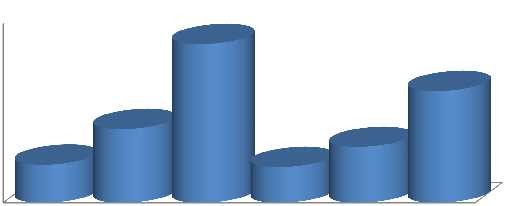 Fuente: Informes sobre la Situación Económica, las Finanzas Públicas y la Deuda Pública del Estado de Baja California, al cuarto trimestre 2016 al Estado de Baja California.Del total de obras con recursos FAFEF, el mayor porcentaje lo tienen Mexicali con el 33.49%, seguido de Tijuana con un 23.58%, de un total de 212, en su mayoría se realizaron proyectos para Educación y Otros Proyectos de Inversión, destacando la Inversión en adquisiciones, inversión en mantenimiento, Inversión en  Infraestructura económica, inversión en infraestructura gubernamental y en inversión en infraestructura social.Respecto a las obras de Urbanización y vivienda, estas se realizaron con el objetivo de incrementar las condiciones de  vida  de  la  comunidad  mediante  el  mejoramiento, mantenimiento y acceso a mejores:Servicios públicosVialidadesInstalaciones deportivas e infraestructuraA la creación de nuevos espacios para esparcimientoInfraestructura sanitariaEs importante resaltar que respecto a la eficiencia Programática-Presupuestal, el resultado es deficiente, se identifican 8 obras con un avance presupuestal del    100%, pero con un avance físico menor al 55%, otras 61 obras con menor ejecución de recursos pero con avance financiero en el ejercicio 2016, reportaron el 0% (cero), de avance físico.Se elaboró un rankeo del avance programático obteniéndose el siguiente resultado:Gráfica 3. Rango de avance físico de las obras con Recursos FAFEF 2016, por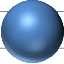 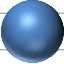 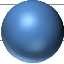 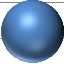 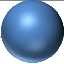 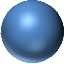 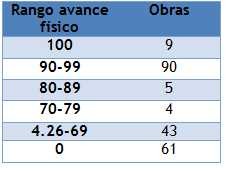 Análisis de los indicadores con que cuenta el fondo, los avances presentados en el ejercicio 2016, así como de la MIR si cuenta con ella.A continuación, se presentan los indicadores de desempeño del FAFEF:Tabla 1. Indicadores de Desempeño FAFEF, 2016.Fuente: Informes sobre la Situación Económica, las Finanzas Públicas y la Deuda Pública del Estado de Baja California, al cuarto trimestre 2016 al Estado de Baja California.Tabla 2. Matriz de Indicadores para Resultados FAFEF 2016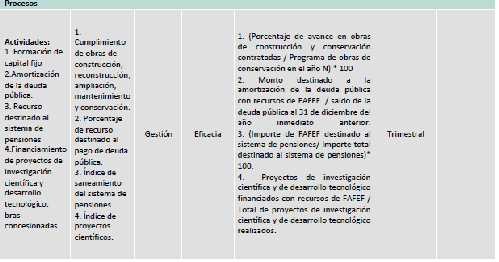 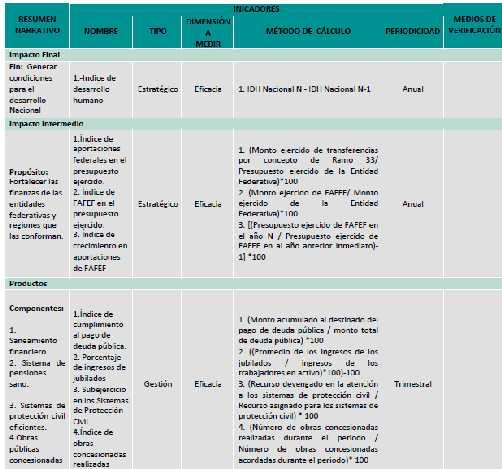 Fuente: Tomado de INAP, Ramo 33. http://www.shcp.gob.mx/EGRESOS/PEF/sed/Ramo%2033.pdfLos recursos ejercidos en Baja California, llevaron a un cumplimiento medio de  los indicadores de desempeño, principalmente por el incremento de los pasivos subnacionales, por lo que no fue posible reducir el porcentaje de deuda respecto al Ingreso Estatal o al nivel de Producción en Baja California. De cierta forma esto afecta la estabilidad de las Finanzas Estatales, dejando una fuerte sensibilidad  ante la oportuna atención de las demandas sociales.Tabla 3. Indicadores de desempeño, FAFEF 2016.Fuente: Informes sobre la Situación Económica, las Finanzas Públicas y la Deuda Pública del Estado de Baja California, al cuarto trimestre 2016 al Estado de Baja California.Esta información se obtiene de los Estados analíticos de ingresos y egresos reportados por los ayuntamientos de los municipios y los órganos político- administrativos de las demarcaciones territoriales del Distrito Federal, en cumplimiento de los artículos 46 y 48 de la Ley General de Contabilidad.De los Estados analíticos de ingresos y egresos reportados por los ayuntamientos  de los municipios y los órganos político-administrativos de las demarcaciones territoriales del Distrito Federal, en cumplimiento de los artículos 46 y 48 de la   Ley General de Contabilidad.Análisis del presupuesto original, modificado y ejercido del ciclo 2016.De acuerdo con los criterios de distribución y  calendarización  para  las  ministraciones de los Ramos 28 Participaciones a Entidades Federativas y Municipios y 33 Aportaciones Federales para Entidades y Municipios, respecto al Ejercicio del Fondo de Aportaciones para el Fortalecimiento de las Entidades Federativas, Baja California tuvo una asignación de $1, 178, 122,827.02 (Un mil ciento setenta y ocho millones, ciento veintidós mil ochocientos veintisiete  pesos 00/100 M.N.), Recursos que fueron utilizados con el objetivo de fortalecer el presupuesto, según lo estipulado en la Ley de Coordinación Fiscal, estos recursos fueron ejercidos durante el ejercicio fiscal, con un Desempeño del ejercicio presupuestario del 86.37%.Tabla 4. Presupuesto Autorizado, Recaudado y Ejercido por Capítulo del Gasto, ejercicio 2016.Fuente: Informes sobre la Situación Económica, las Finanzas Públicas y la Deuda Pública del Estado de Baja California, al cuarto trimestre 2016 al Estado de Baja California.Cabe mencionar que el presupuesto autorizado para este ejercicio obtuvo un 4.1% más en recursos presupuestales, con respecto al ejercicio 2015; es decir $48, 215,392.02 Millones de Pesos más.Estos recursos se destinaron para atender necesidades en distintos rubros como son: Obra Pública, Educación, Cultura y Turismos, Deporte, Seguridad, Asistencia Social, Comunicación, Transporte, Vialidades y Urbanización, siendo estos 212 Proyectos que de distribuyeron del siguiente manera:Gráfica 4. Cobertura Municipal y Nivel de Cumplimento por Proyecto.100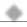 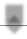 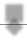 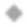 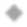 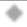 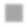 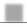 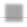 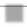 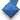 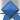 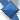 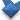 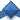 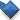 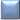 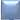 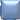 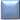 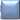 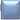 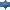 908070605040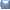 3020100Ensenada   Mexicali	Tijuana	Playas deRosaritoTecate	coberturaEstatalFuente: Informes sobre la Situación Económica, las Finanzas Públicas y la Deuda Pública del Estado de Baja California, al cuarto trimestre 2016 al Estado de Baja California.Como se puede apreciar en la gráfica anterior, demuestra que la mayor cobertura presupuestal para la edificación de proyectos, se  distribuyó en la ciudad de      Mexicali con 71 proyectos y una avance de cumplimiento del 74.1%, seguido del municipio de Tijuana con 50 proyectos y un desempeño del 53.95%, al cierre del ejercicio. Por otra parte Ensenada con 33 obras y un ejercicio del 46.54 %, Playasde Rosarito con 16 proyectos y excelente nivel de cumplimiento del ejercicio de 93.56%, finalmente tenemos  a la ciudad de  Tecate y  Cobertura Estatal, los  cuales representaron entre ambos 42 obras en total, con un progreso  de 92.12% y 88.66 % respectivamente.En otras palabras los recursos asignados se ejercieron un beneficio directo de población de Baja California, siendo estos un millón quinientos noventa y seis mil doscientos sesenta y seis personas que fueron favorecidas con estas obras directamente es decir el 48.14 %  de los habitantes a nivel estatal.Gráfica 5. Distribución Porcentual del Presupuestal Aprobado por Rubro y Destino del Gasto FAFEF 2016.TRANSPORTE Y VIALIDADES 8%SEGURIDAD 1%OTROS PROYECTOS 9%URBANIZACION 7%EDUCACION 45%AGUA Y SANEAMIENTO 19%ASITENCIA SOCIAL 0%COMUNICACIÓN 1%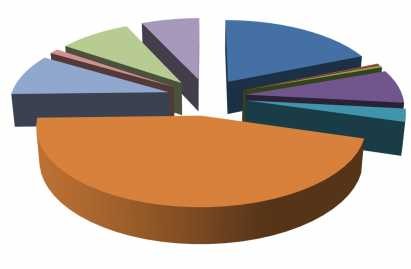 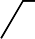 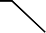 CULTUR A Y DEPORT E7%DEPORTE 3%Fuente: Informes sobre la Situación Económica, las Finanzas Públicas y la Deuda Pública del Estado de Baja California, al cuarto trimestre 2016 al Estado de Baja California.Siguiendo con el presupuesto, es necesario describir que el monto programado para la gestión de proyectos se autorizo en $456, 830, 412. 58 Millones de pesos, en   otras palabras del monto total autorizado el recurso se subdividió en 10 apartados como son: Agua y Saneamiento con un presupuesto del 19%, seguido se tuvo elrecursos de Seguridad con el 1%, Otros Proyectos 9%, Urbanización 7%, Transporte y Vialidades con el 8%, Cultura y Turismo obteniendo el 7%, Deporte con el 3% y 45% para gastos de obras en Educación, de los cuales se obtuvo un ejercicio del 69.37%  al  cierre  del  ejercicio  con  respecto  al  monto  recaudado  siendo este$284,758,683.36 Millones de pesos.Tabla 5. Momentos Contables y Avance Financiero FAFEF Gestión de ProyectoFuente: Informes sobre la Situación Económica, las Finanzas Públicas y la Deuda Pública del Estado de Baja California, al cuarto trimestre 2016 al Estado de Baja California.Por lo que se describe que el 57.41% del recurso aprobado y recaudado se acciono para el pago de la deuda Pública, de la misma manera el 38.78% se destino para la gestión de proyectos, y solo 1.95% en inversiones financieras es decir estos porcentajes logran establecer un buen manejo de los recursos presupuestales en cuanto a la atención del FAFEF.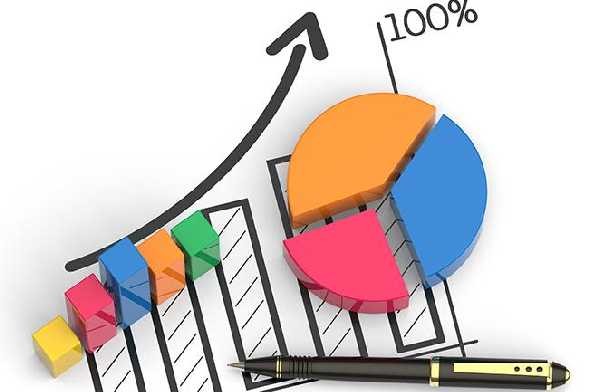 Análisis de la CoberturaAnálisis de la coberturaEl Fondo de Aportaciones para el Fortalecimiento de las Entidades Federativas (FAFEF) tiene asignados recursos destinados a los recursos del FAFEF tienen como destino la Inversión de obras y acciones para beneficio de los bajacalifornianos. Esta inversión básicamente se enfoca en general en proyectos y acciones de infraestructura equipamiento, saneamiento financiero, modernización de catastro y registros públicos de la propiedad en sus diferentes usos del suelo aprobados y normados por el Presupuesto de Egresos de la Federación 2016, la Ley de Coordinación Fiscal vigente, convenios específicos, Ley de Obras Públicas, equipamientos, suministros servicios relacionados con las mismas del estado de Baja California. Este recurso se inscribe sin vigencia para aplicar y erogar mediante contratos.En el ejercicio 2016, FAFEF tuvo aprobación para 212 proyectos en la entidad, los cinco municipios obtuvieron intervención con este fondo, y la mayor parte (26.17%), se concentró en el rubro educativo básicamente para construcción y adecuación de espacios escolares incluyendo aulas y su distribución porcentual se expone a continuación gráficamente:Gráfica 6. Distribución porcentual de proyectos FAFEF de cobertura estatal, Baja California, 2016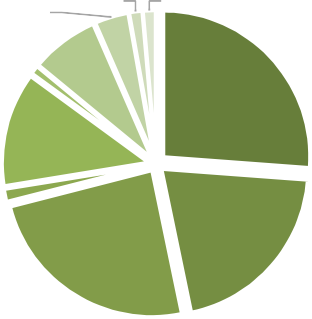 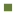 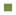 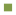 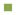 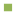 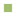 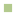 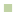 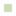 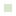 Fuente: SHCP (2016), FAFEF, Informes sobre la Situación Económica, las Finanzas Públicas y la Deuda Pública, Baja CaliforniaLos 17 proyectos de cobertura estatal FAFEF en Baja California, se pueden observar en la tabla siguiente y son en su mayoría, la adquisición de insumos para aulas escolares en toda la entidad.Fuente: SHCP (2016), FAFEF, Informes sobre la Situación Económica, las Finanzas Públicas y la Deuda Pública, Baja CaliforniaImagen 1. Proyectos FAFEF en Telebachilleratos en Baja California, recurso del FAFEF 2016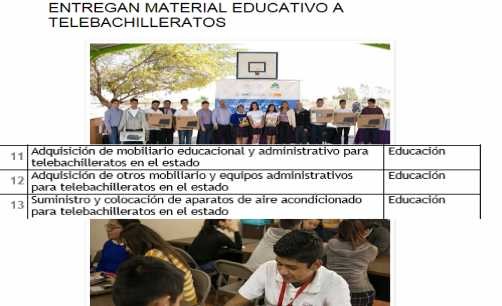 Fuente: Imagen tomada de: http://bceducacion.blogspot.mx/2017/02/entregan-material-educativo.htmlPor municipio, la distribución de proyectos FAFEF se centra en Mexicali, seguido de Tijuana y Ensenada. El total de beneficiarios del FAFEF es de 1   millón 596 mil 266 habitantes, esto es, el 45.81 % de la población de Baja California, por lo que la valoración del FAFEF en cuanto a cobertura es buena. Los proyectos de cobertura estatal son 8.02 % (17 proyectos), de los 212, como se muestra en la gráfica que sigue. En ella también es evidente que los proyectos de Ensenada, Tecate y Playas de Rosarito suman poco más de la tercera parte de los de toda la entidad, aun cuando el municipio de Ensenada tiene el territorio mayor, solo concentra el 15.57 % del total de proyectos municipales del FAFEF. El factor poblacional por lo tanto es relevante en la inversión de proyectos del FAFEF.Gráfica 7. Distribución porcentual de proyectos FAFEF de cobertura estatal, según cobertura estatal y municipal, Baja California, 2016.Fuente: SHCP (2016), FAFEF, Informes sobre la Situación Económica, las Finanzas Públicas y la Deuda Pública, Baja CaliforniaLos proyectos de cobertura estatal tienen asignados beneficiarios directos como se muestra en la gráfica anterior. Sin embargo, éstos en realidad tienen un alcance para la población del total de los residentes en la entidad, es decir, sus beneficiarios son los 3 millones 484 mil 150 habitantes6 y sus rubros privilegian la educación con más del 50 % de ellos, seguidos con el rubro de suministros para diferentes dependencias, con 29.41 %, como se muestra en la tabla que sigue:Tabla 6. Distribución porcentual de proyectos FAFEF de Cobertura estatal, Baja California, 2016.Fuente: SHCP (2016), FAFEF, Informes sobre la Situación Económica, las Finanzas Públicas y la Deuda Pública, Baja CaliforniaImagen 2. Proyectos de cobertura estatal con recursos FAFEF, Baja California, 2016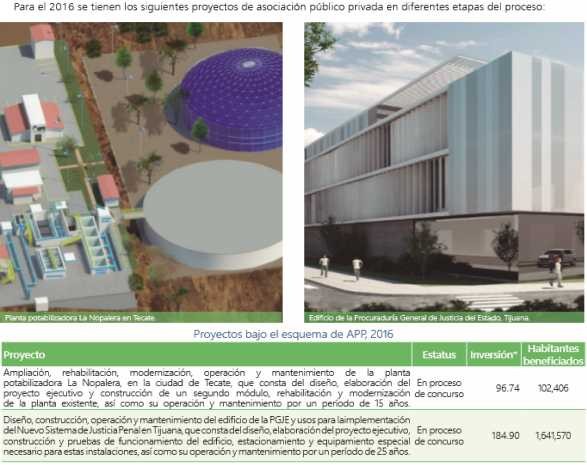 Imagen de: Gobierno del Estado de Baja California, Tercer informe de gobierno 2016. Eje 6 Seguridad Integral y Estado de Derecho. http://www.bajacalifornia.gob.mx/3erInformeBC/pdf/Eje%206%20Seguridad%20Integral%20y%20Estado%20de%20Derecho. pdfPor municipios, Mexicali tiene un total de 71 proyectos, con 910,757 beneficiarios directos, es decir, cerca de nueve de cada diez habitantes de todo el municipio (1’025,743 habitantes)7 y cerca de la tercera parte de toda la entidad. De los rubros atendidos, educación y proyectos de diversas dependencias, concentran cerca del 70 % de los beneficiarios de FAFEF. En la gráfica siguiente se puede  apreciar el número de proyectos por rubro y la proporción de beneficiarios que cubren.7 Gobierno del Estado de Baja California, (2015), Pirámides de población. Baja California y sus municipios.por rubro Mexicali, Baja California, 2016Fuente: SHCP (2016), FAFEF, Informes sobre la Situación Económica, las Finanzas Públicas y la Deuda Pública, Baja CaliforniaEn el municipio de Tijuana, segundo de mayor concentración de proyectos (50), beneficiando y 70 mil 957 habitantes como beneficiarios, es decir, sólo el 4.45% de su población total (1’722,348 habitantes). Colocándose así en el municipio con una menor cobertura en lo que se refiere a proyectos focalizados. La distribución de proyectos es mayor en urbanización y educación como se ve en la gráfica:por rubro, Tijuana, Baja California, 2016.Fuente: SHCP (2016), FAFEF, Informes sobre la Situación Económica, las Finanzas Públicas y la Deuda Pública, Baja CaliforniaEnsenada, por el contrario, concentra después de Mexicali, la mayor cobertura de los 33 proyectos focalizados, beneficiando al 100% de su población municipal, estimada en 454 mil 918 ciudadanos. Su distribución se puede apreciar a continuación en la gráfica:según dependencia operadora, Ensenada, Baja California, 2016.Fuente: SHCP (2016), FAFEF, Informes sobre la Situación Económica, las Finanzas Públicas y la Deuda Pública, Baja CaliforniaEl municipio de Playas de Rosarito también tiene el 100% de su población como beneficiaria de los proyectos FAFEF 2016, con un estimado de 108 mil 900 personas, distribuidas en 16 proyectos como es posible apreciar en la gráfica siguiente, donde el rubro de Urbanización es el que tiene la mayor cantidad de proyectos (8).Gráfica 11. Distribución porcentual de proyectos FAFEF de cobertura estatal, por rubro, Playas de Rosarito, Baja California.Fuente: SHCP (2016), FAFEF, Informes sobre la Situación Económica, las Finanzas Públicas y la Deuda Pública, Baja CaliforniaTecate con un total de 25 proyectos, y beneficiando a 48 mil. 938 ciudadanos, esto es, el total de la población municipal y tiene su mayor parte de proyectos en el tema de agua y saneamiento y urbanización, como lo muestra la gráfica, rubro donde concentra a cerca de ocho de cada diez beneficiarios, en este caso, ocho de cada diez habitantes del municipio.Gráfica 12. Distribución porcentual de proyectos FAFEF de cobertura estatal, por rubro, Tecate, Baja California, 2016Fuente: SHCP (2016), FAFEF, Informes sobre la Situación Económica, las Finanzas Públicas y la Deuda Pública, Baja CaliforniaLa valoración general de Cobertura del El Fondo de Aportaciones para el Fortalecimiento de las Entidades Federativas en Baja California para el ejercicio 2016, permite asignarle una calificación buena, ya que en general se beneficia al cien por ciento de la ciudadanía y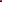 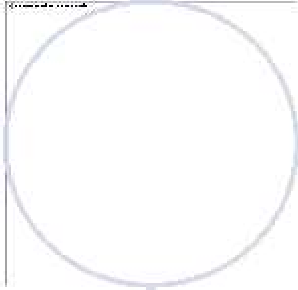 en particular Playas de Rosarito y Tecate, tienen toda su población con beneficios derivados de este recurso federal.En cuanto a los proyectos de cobertura estatal (17), también permiten al 100 % de la ciudadanía acceder a los beneficios de dichos recursos a través de sus proyectos, por lo que a nivel estatal, la valoración es buena también.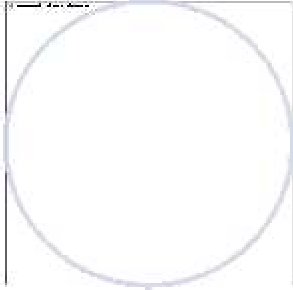 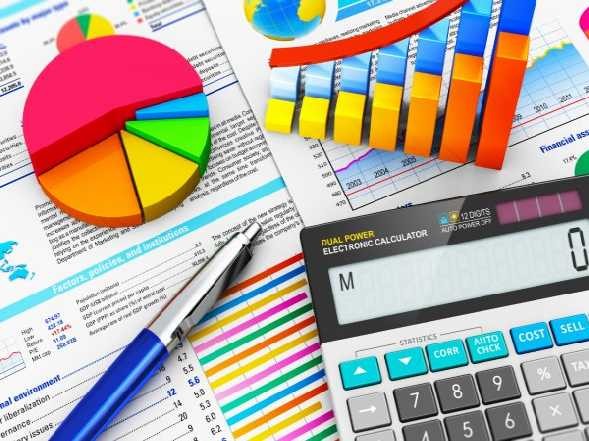 Seguimiento a los Aspectos Susceptibles de Mejora (ASM)Análisis del Seguimiento a los Aspectos Susceptibles de Mejora (ASM)Derivado de la Evaluación Específica de Desempeño al Fondo de Aportaciones para el Fortalecimiento de las Entidades Federativas (FAFEF) en el marco del PAE 2016, se emitieron una serie de recomendaciones en los rubros: Programático, Indicadores, Cobertura, y Presupuestal; los cuales requieren de una atención y seguimiento por parte de la unidad responsable.Para el presente análisis se muestra la siguiente ponderación para reflejar el grado de seguimiento de los Aspectos Susceptibles de Mejora (ASM), por recomendación y rubro:Figura 1. Semaforización de Análisis de Atención de las Recomendaciones, PAE 2016100%	AtendidaParcialmenteAtendida80%50% omenosSin atenderFuente: Elaboración propia.A continuación se presenta el análisis de seguimiento a los aspectos susceptibles de Mejora del FAFEF dividido por Rubro.Ámbito Programático	Seguimiento: 90%En relación a lo programático es indispensable que las metas estén sustentadas en un plan estratégico que tome como base el diagnóstico situacional por lo que se recomienda elaborar un plan estratégico dondeclasifique las acciones  y  gastos  con  sus  respectivos  diagnósticos  de infraestructura y saneamiento financiero.	36No se cuenta con un Plan Estratégico para asignar los recursos de este      Fondo. Sin embargo, esta recomendación ya está siendo atendida por parte de la Secretaría de Planeación y Finanzas como parte de la atención a la Estrategia de Seguimiento a las Recomendaciones derivadas de las Evaluaciones Externas “BCMejora”.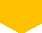 Promover la articulación y conocimiento de los programas operativos con  los que participan los diferentes responsables del Fondo para alinear los compromisos de los diferentes POAS con los compromisos del Gobierno Federal.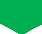 Se encuentra que la Secretaría de Planeación y Finanzas (SPF), ha integrado en 2017, el Indicador “Avance Financiero del Programa Presupuestario  Federal, I012-Fondo de Aportaciones para el Fortalecimiento de las  Entidades Federativas”, los cuales les dan seguimiento las unidades ejecutoras del recurso federal y de esta manera se inician los trabajos para la articulación de los programas operativos para la atención de los compromisos que genera el FAFEF.Además, la Secretaría de Planeación y Finanzas ha dado seguimiento a esta recomendación mediante la Estrategia para el Seguimiento de las Recomendaciones derivadas de Evaluaciones Externas “BCMejora”.Ámbito Presupuestal	Seguimiento: 100%En lo respectivo al ámbito presupuestal se recomienda diseñar estrategias para disminuir el porcentaje de recursos que se refrendan por el no ejercicio del mismo en el año fiscal correspondiente.En atención a esta recomendación, se observa en los Informes sobre la Situación Económica, las Finanzas Públicas y la  Deuda Pública ejercicio   fiscal 2016 y 1er Trimestre 2017, que el recurso 2015 refrendado a 2016,   fue de $251,333,433.48; por otra parte, en 2017, el recurso refrendado de 2016, fue de $148,417,230.53, es decir, $102,916,202.95 menos. Aunado a esto, la Secretaría de Planeación y Finanzas ha establecido estrategias como compromisos de mejora para continuar con la disminución de los recursos a refrendo.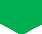 Ámbito Indicadores	Seguimiento: 95%En cuanto a los indicadores es necesario diseñar una MIR que incluya indicadores de desempeño, de gestión, eficiencia y eficacia.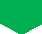 El FAFEF cuenta con sus indicadores propios que se encuentran en los     Informes sobre la Situación Económica, las Finanzas Públicas y la Deuda Pública del Ejercicio Fiscal 2016, siendo los siguientes, destacando que estos indicadores son con los que mide los resultados del recurso, el Gobierno del Estado de Baja California:Cuadro 1. Indicadores para medir el FAFEF, 2016.Fuente: Informes sobre la Situación Económica, las Finanzas Públicas y la Deuda Pública, ejercicio fiscal 2016.En este tenor, hace falta identificar las acciones, programas, metas e indicadores en los cuales impacta el recurso del FAFEF dentro del Sistema Estatal de Indicadores (SEI), además de los ya medidos de Avance Financiero en el ejercicio fiscal 2017, para considerarse atendida al 100% la recomendación correspondiente.Esta recomendación ya está siendo atendida por parte de la Secretaría de Planeación y Finanzas como parte de la atención a la Estrategia de Seguimiento a las Recomendaciones derivadas de las Evaluaciones Externas “BCMejora”.Impartir talleres para lograr que las unidades encargadas de ejecutar el  fondo conozcan los fines e indicadores del FAFEF.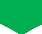 Si bien, el Gobierno del Estado, según su Diagnóstico y Programa de Capacitación PbR-SED 2016, realiza capacitaciones para la profesionalización y capacitación de los servidores públicos en  materia dePresupuesto basado en Resultados y Evaluación del Desempeño (PbR-SED), impartiendo cursos referentes a Planeación Estratégica, Gestión de enfoque a resultados, y un curso taller de Matriz de Marco Lógico, Presupuesto      basado en Resultados, Sistema de Evaluación del Desempeño y Sistema de Formato Único del Portal Aplicativo de la Secretaría de Hacienda y Crédito Público (SHCP), así como curso de Diseño de indicadores de gestión y estratégicos en el gobierno estatal. Sin embargo, no se ha gestionado una serie de capacitaciones para mejorar la comprensión de los recursos del FAFEF.Sin embargo, esta recomendación ya está siendo atendida por parte de la Secretaría de Planeación y Finanzas como parte de la atención a la Estrategia de Seguimiento a las Recomendaciones derivadas de las Evaluaciones Externas “BCMejora”.Posterior al análisis, se observa que en materia de seguimiento a los aspectos susceptibles de mejora, se tiene en promedio, un 95% de seguimiento de las recomendaciones, lo que refleja el compromiso de la SPF por mejorar el desempeño de los recursos del FAFEF para el cumplimiento de los objetivos del mismo, generando grandes beneficios para el Estado, fortaleciendo las áreas de oportunidad del Poder Ejecutivo, y disminuyendo la Deuda Pública.En cuanto al seguimiento a las recomendaciones presentado por la SPF, en el marco de la Estrategia BCMejora, se observa que la atención y seguimiento en la materia, proveerá a la Secretaría, grandes mejoras en el desempeño  del  Fondo,  fortaleciendo el desempeño, la gestión, el monitoreo y la evaluación de los        recursos federales transferidos al Estado.Conclusiones y Recomendaciones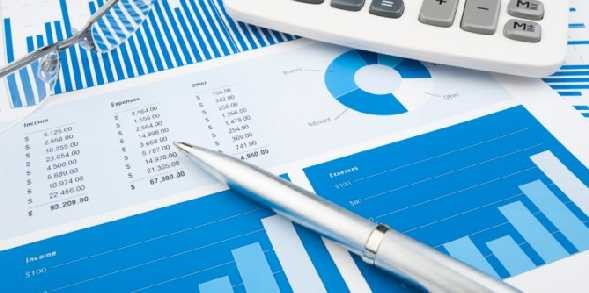 amenazas del ProgramaComo se ha venido mencionado durante la siguiente evaluación, el FAFEF es un mecanismo estratégico que permite atender como principal objetivo el saneamiento de las finanzas públicas de las entidades federativas, sin embargo es necesario establecer un análisis de los procesos y la gestión del fondo en el caso de Baja California, con la finalidad de establecer que acciones pueden ser susceptibles de mejorar, por lo que se presenta las Fortalezas, Oportunidades, Debilidades y Amenazas.presupuestal, cobertura, indicadores y programación.Las principales conclusiones de la evaluación:En el 2016, el FAFEF mostró un Desempeño del ejercicio presupuestario del 86.37%, que pude catalogarse como entre regular y bueno, no excelente.Mexicali y Tijuana fueron los municipios mayormente beneficiados, sin embargo se observó que se destinó recursos para los 5 Municipios del Estado.Los proyectos de Playas de Rosarito y Tecate, son los que más muestran avance financiero, por arriba del 90%, estos son los que destacan en todo el Estado en cuanto al avance mostrado en el gasto, mientras que en Ensenada se muestra el nivel más bajo de avance financiero, con poco más del 40% de los recursos     destinados.Baja California no genero asignaciones para proyectos científicos como se establece en la Ley de coordinación fiscal (Art 47), se tuvo un 57.41% de recursos asignados para la duda pública es decir más de la mitad del recurso aprobado, es necesario canalizar los recursos también en beneficio de las sociedad directamente.No deben existir avances financieros del  100% con avance de ejecución física   menor al 50%. Los mecanismos de seguimiento no garantizan la correcta ejecución. En general, se observó un cumplimiento medio de los indicadores de desempeño, principalmente por el incremento de los pasivos subnacionales, por lo que no fue posible reducir el porcentaje de deuda respecto al Ingreso Estatal o al nivel de Producción en Baja California. De cierta forma esto afecta la estabilidad de las Finanzas Estatales.Recomendaciones de la evaluación:Programático-presupuestal	1- Es necesario que los ejecutores de los recursos del Fondo, reporten en tiempo y forma los avances de ejecución en el SFU, facilitando la realización de las evaluaciones externas impulsadas por el Gobierno Estatal.Cobertura	2.- Es necesario evaluar el grado de satisfacción de la población beneficiadas a través de encuestas de salida, el objetivo es conocer el grado de satisfacción de los usuarios de los bienes o servicios entregados directamente al ciudadano,  omitiendo aquellos bienes o servicios que no se entregan directamente al ciudadano, derivados del gasto con este fondo.Indicadores	3.- Elaborar la Metodología de Marco lógico con referente al Fondo FAFEF, donde participen las unidades ejecutoras estatales y unificar la Matriz de Indicadores de Resultados Estatal con la información emitida por las unidades que ejecutan el fondo, elaborando la MIR del FAFEF estatal, permitiendo contar con indicadores   de desempeño no solo presupuestal, sino del cumplimiento de los proyectos  impulsados en cada ejercicio fiscal.Fuentes de informaciónAcuerdo por el que se da a conocer a los Gobiernos de las Entidades Federativas la Distribución y Calendarización para la Ministración durante el Ejercicio Fiscal 2016, de los Recursos Correspondientes a los Ramos Generales 28 Participaciones a Entidades Federativas y Municipios, y 33 Aportaciones Federales para Entidades Federativas y Municipios, publicado en el Diario Oficial de la Federación, 18 de diciembre de 2015. México, D.F. Recuperado el 2 de junio de 2017 de www.dof.gob.mxCEESCO. (2016). Recursos Identificados por Estado en el Proyecto de Presupuesto de Egresos de la Federación 2017. Recuperado el 16 de mayo de 2017, de http://www.cmic.org.mx/cmic/ceesco/2016/PPEF%202017%20EDOS.pdfCEFP. (2016). Presupuesto de Egresos de la Federación 2016: Recursos Identificados para el Estado de Baja California. Pp. 15. Recuperado el 16 de mayo de 2017, de http://www.cefp.gob.mx/edospef/2016/pef2016/bc.pdfCentro de las Finanzas Públicas (CEFP), 2016. Presupuesto de Egresos de la Federación 2016: Recursos identificados para el Estado de Baja California.Comité de Planeación para el Desarrollo del Estado. (2016). Fondo de Aportaciones para el Fortalecimiento de las Entidades Federativas 2015. Recuperado el 30 de mayo	de	2017,	de http://www.copladebc.gob.mx/documentos/eval/desempeno/2016/IIESBC%20Ev aluacion%20FAFEF.pdfde la Federación el 27 de noviembre de 2015. México, D.F. Recuperado el 1 de  junio de 2017 de www.dof.gob.mxhttp://indicadores.bajacalifornia.gob.mx/ejercicio_recursos-16.jsphttp://indicadores.bajacalifornia.gob.mx/ejercicio_recursos-16.jsphttp://www.ppef.hacienda.gob.mx/work/models/PPEF/2016/docs/paquete/LIF_ 2016.pdffInformación institucional de la Secretaría de Planeación y Finanzas.Informes de la Situación Económica, las Finanzas Públicas y la Deuda Pública, ejercicio fiscal 2016. Disponible en:Informes de la Situación Económica, las Finanzas Públicas y la Deuda Pública, ejercicio fiscal 2017. 1er Trimestre. Disponible en:Iniciativa de Ley de Ingresos de la Federación para el ejercicio fiscal 2016 Publicada en la página electrónica de la SHCP el 8 de septiembre de 2015, México,D.F. Recuperado el 1 de junio de 2017 deLineamientos Generales para la Estrategia de Seguimiento a las Recomendaciones derivadas de Evaluaciones Externas “BCMejora”. Disponibles en: http://indicadores.bajacalifornia.gob.mx/menuResultado_evaluaciones.jspPaquete Económico 2016 Publicado en la página electrónica de la SHCP el 8 de septiembre de 2015, México, D.F. Recuperado el 1 de junio de 2017 de http://www.shcp.gob.mx/ApartadosHaciendaParaTodos/ppef2016/index.html?ut m_source=shcp&utm_medium=banner&utm_campaign=pef2016Portal Monitor BC: www.monitorbc.gob.mxPresupuesto de Egresos de la Federación para el ejercicio fiscal 2016, Publicado  en el Diario OficialPrograma de Capacitación para el Fortalecimiento de las Capacidades del Personal en Materia de Planeación, Programación, Presupuestación, Monitoreo y Evaluación en base a Resultados en el Gobierno Estatal. Diagnóstico y Programa 2016. Disponible	en:http://indicadores.bajacalifornia.gob.mx/consultaciudadana/doctos/PROGRAMA%20CAPACITACION%20PBR%202016.pdfProyecto de Presupuesto de Egresos de la Federación para el ejercicio fiscal 2016. Publicado en la página electrónica de la SHCP el 8 de septiembre de 2015, México,D.F.	Recuperado	el	1	de	junio	de	2017	de http://www.ppef.hacienda.gob.mx/work/models/PPEF/2016/docs/paquete/Pro yecto_Decreto.pdfFormato	para	la	difusión	de	los	resultados	de	las evaluaciones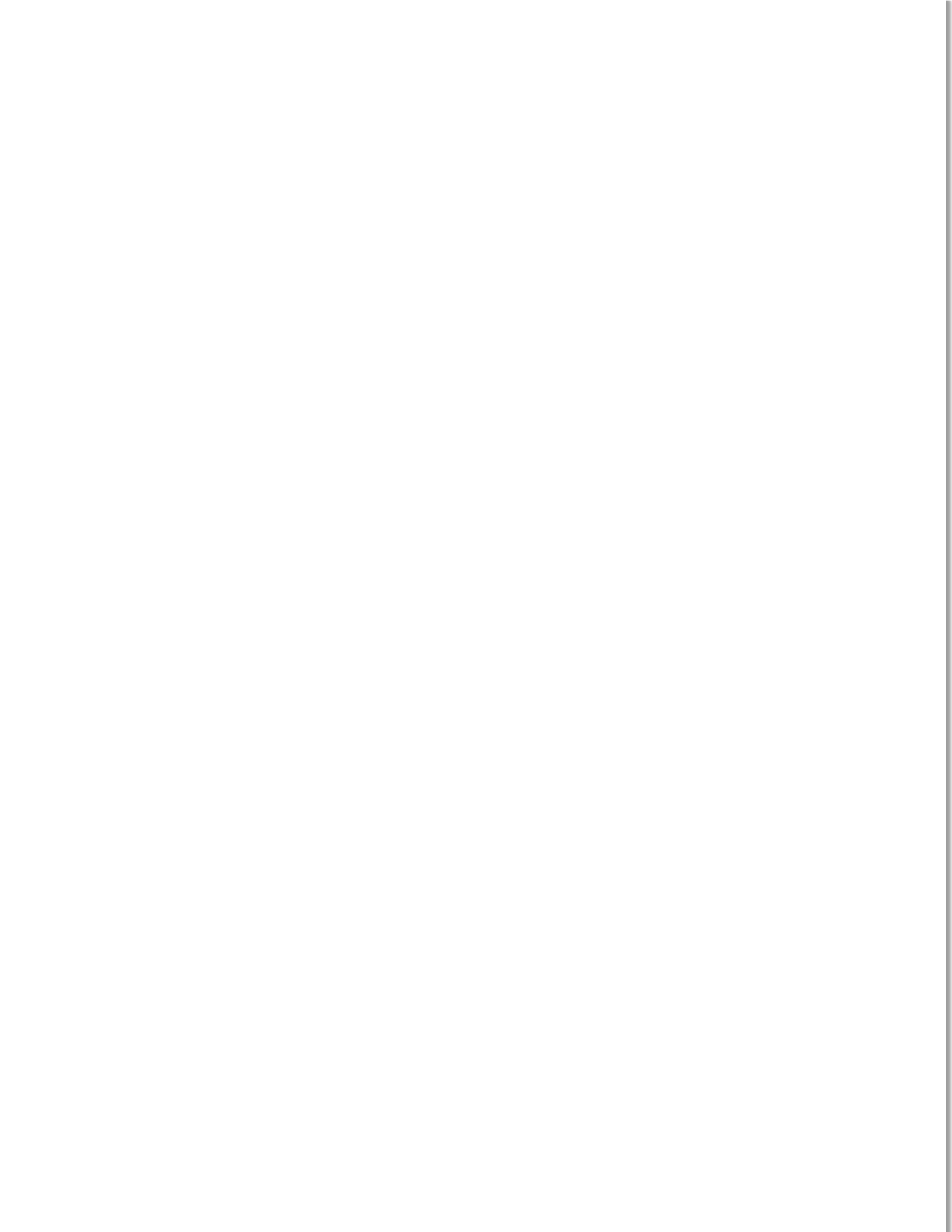 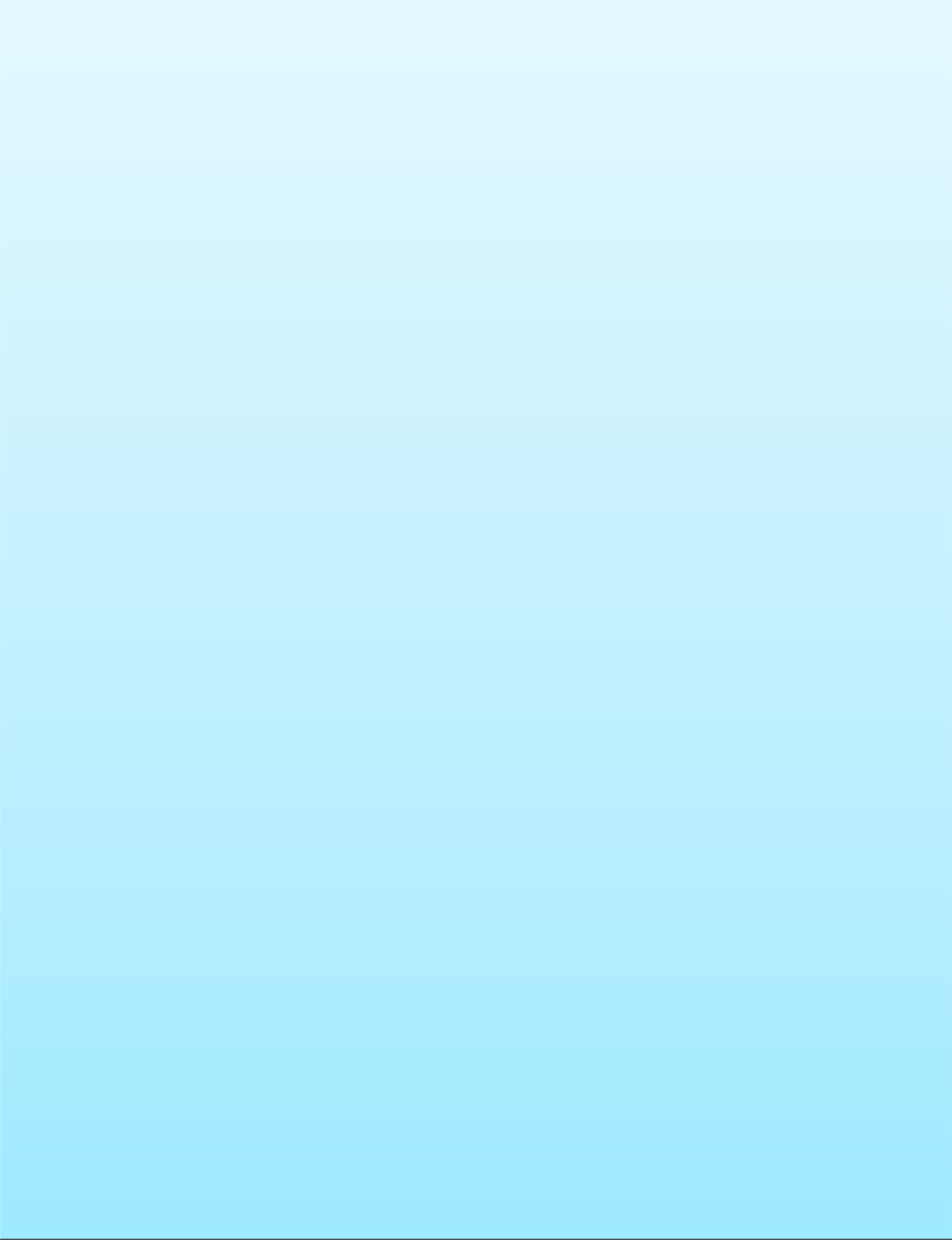 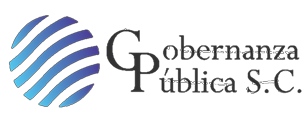 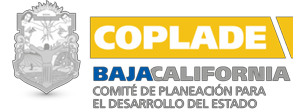 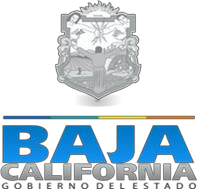 PáginaPáginaIntroducción1Metodología de la evaluación2Objetivo General y específicos3Datos generales del FAFEF5Resultados logrados del FAFEF en B.C.,ejercicio 201611Análisis	del	cumplimiento	de	los	objetivosestablecidos para el ejercicio fiscal 201612Análisis de los indicadores con que cuenta elFAFEF,	los	avances	presentados	en	el ejercicio 2016, así como de la MIR15Análisis del presupuesto original, modificadoy ejercido del ciclo 2016.19Análisis de la Cobertura del FAFEF23Seguimiento a Aspectos Susceptibles deMejora34Conclusiones y recomendaciones de laEvaluación40Análisis de las fortalezas, debilidades,oportunidades y amenazas (FODA) del FAFEF41Recomendaciones45Fuentes de información46Formato para difusión de los resultados(CONAC):48Dependencia Ejecutora   Oficialía mayor   Universidad Autónoma de Baja California UABC   Secretaría de Desarrollo Social SEDESOE   Secretaría de Infraestructura y Desarrollo Urbano SIDUE   Secretaría de Fomento Agropecuario SEFOA   Comisión Estatal del Agua CEA   Comisión Estatal de Servicios Público CESPE   Instituto de Infraestructura Física Educativa INIFEBC   Junta de Urbanización JUEBC   CECYTE   Colegio de Bachilleres COBACHPresupuestoaprobadoPresupuestomodificadoPresupuestoejercido1,178,122,827.021,178,122,827.021,017,556,699.35MunicipioHabitantesEnsenada519 813Mexicali1 025 743Tecate136 344Tijuana1 722 348Playas de Rosarito108 900ProyectoNúmero de proyectos%Beneficiarios/ Cobertura estatalOtros529.413'484,150Transporte y Vialidades15.883'484,150Educación1058.823'484,150Aguas y saneamiento15.883'484,150TOTAL17100.003'484,150Plan	Nacional	de	Desarrollo2013-2018Plan Estatal de Desarrollo 2014-2019VI.1. México en PazEje 7 Gobierno de Resultados y Cercano a laGente.Objetivo	1.1.	Promover	y	fortalecer	laSub eje 7.1 Gobierno Eficiente y de Resultadosgobernabilidad democráticaSub eje 7.2 Finanzas PúblicasSub   eje  7.5   Gobierno,   Democracia y  FortalecimientoMunicipalEstrategia 1.1.3.Tema 7.1.4. Inversión pública planeadaImpulsar  un federalismo  articulado medianteuna	coordinación	eficaz	y	una	mayorTema 7.2.3. Gestión financieracorresponsabilidad  de  los  tres  órdenes  degobierno.Tema 7.5.6. Política del interiorLíneas de acciónImpulsar la inclusión y la participación efectiva de los gobiernos estatales y municipales en las distintas instancias de acuerdo y toma de decisiones de las políticas públicas nacionales,  como el Sistema Nacional de Coordinación Fiscal, el Sistema Nacional de Salud y el Sistema Nacional de Desarrollo Social, entre otros.Promover la firma de Convenios Únicos de Coordinación para el Desarrollo, que definan con claridad la articulación de esfuerzos entre los distintos órdenes de gobierno.Diseñar e implementar un programa que dirija las acciones a favor de la descentralización y el fortalecimiento institucional de los gobiernos estatales y municipales.Impulsar, mediante estudios e investigaciones, estrategias e iniciativas de ley que clarifiquen los ámbitos competenciales y de responsabilidad de cada orden de gobierno y  sustenten la redistribución de competencias de la Federación hacia las entidades federativas y los municipios.Estrategias7.1.4.1. Realizar la planeación, programación y presupuestación de la inversión pública, llegando a consolidar un sistema integral de inversión pública.Implementar una política responsable de deuda pública a través del establecimiento de medidas de disciplina y responsabilidad fiscal que garanticen la estabilidad  financiera del gobierno.Diseñar un programa de saneamiento financiero  que permita dar solvencia y flujo de recursos al Estado.Realizar análisis de riesgo para conocer los impactos financieros proyectados e impulsar la solidez financiera.7.5.6.3. Reforzar los vínculos de comunicación, colaboración y cooperación establecidos con la Administración Federal en la gestión de políticas públicas y programas que fortalezcan el desarrollo del Estado y sus municipios.NivelIndicadorDefiniciónSupuestosActividadÍndice en el Ejercicio de RecursosMide el porcentaje del gasto ejercido acumulado al periodo que se reporta del FAFEF, respecto al monto anual aprobado de FAFEF a la entidad federativa. El monto del numerador es acumulado al periodo que se reporta y el denominador es el monto anual aprobado del Fondo.Existe voluntad de los ejecutores de gasto para aplicar recursos en los destinos establecidos en la Ley de CoordinaciónFiscal.FinÍndice de Impacto de Deuda PúblicaRepresenta el porcentaje de la deuda respecto al ingreso estatal disponible. También se puede expresar como el número de veces que el saldo de la deuda es mayor, en su caso, respecto al ingreso. Una tendencia decreciente implica la eficacia de una política de desendeudamiento, atribuible, entre otros factores, a la fortaleza financiera que se induce en las entidades federativas con los recursos de origen federal, entre los que se encuentran las aportaciones del Ramo 33, en particular las del FAFEF. El Saldo de la Deuda Directa al 31 de diciembre del año anterior, excluye deuda contingente de los municipios y de las entidades federativas. El Ingreso Estatal Disponible, incluye Ingresos Propios; Ingresos Federales por concepto de Participaciones y Aportaciones; Subsidios; Gasto Reasignado; y Financiamientos; y excluye Participaciones y Aportaciones Federales para Municipios y Transferencias Estatales para Municipios. Los montos correspondientes a las dos variablesson acumulados al periodo que se reporta.Las condiciones macroeconómicas permanecen estables.ComponentePorcentaje de avance en las metasMide el avance promedio en la ejecución física de los programas, obras o acciones que se realizan con recursos del FAFEF. Dónde: i= número de programas, obras o acciones. Los porcentajes correspondientes a las dos variables son acumulados al periodo que sereporta.Los ejecutores del gasto estatales aplican los recursos del fondo con eficacia y eficiencia.PropósitoÍndice de Fortalecimiento FinancieroIdentifica la fortaleza de la recaudación local, comparada con los ingresos disponibles, en los que destacan las fuentes de origen federal, entre ellas las aportaciones sin incluir los recursos destinados a municipios. Los ingresos propios, incluyen impuestos por predial, nóminas y otros impuestos; y Otros como derechos, productos y aprovechamientos.Ingreso Estatal Disponible, incluye Ingresos Propios; Ingresos Federales por concepto de Participaciones y Aportaciones; Subsidios; Gasto Reasignado; y Financiamientos y excluye Participaciones y Aportaciones Federales para Municipios y Transferencias Federales para Municipios. Los montos correspondientes a las dos variables son acumulados al periodo que sereporta.El marco legal permanece vigente para la transferencia de recursos a través del Fondo de Aportaciones para el Fortalecimiento de Entidades Federativas (FAFEF).PropósitoÍndice de Impulso al Gasto de InversiónIdentifica la cantidad de recursos que una entidad federativa canaliza de su ingreso estatal disponible a la inversión. Cuando una entidad federativa destina a la inversión física una cantidad constante o creciente de sus ingresos disponibles, entre los que se encuentran las aportaciones federales, se fortalece su infraestructura pública, en congruencia con lo previsto en la Ley de Coordinación Fiscal. Ingreso Estatal Disponible, incluye Ingresos Propios; Ingresos Federales por concepto de Participaciones y Aportaciones; Subsidios; Gasto Reasignado; y Financiamientos y excluye Participaciones y Aportaciones Federales para Municipios y Transferencias Federales para Municipios. Los montos correspondientes a las dos variablesson acumulados al periodo que se reporta.El marco legal permanece vigente para la transferencia de recursos a través del Fondo de Aportaciones para el Fortalecimiento de Entidades Federativas (FAFEF).IndicadorUnidad	deMedidaAvance %FRECUENCIAÍndice en el Ejercicio de RecursosPorcentaje86.00TrimestralÍndice	de	Impacto	de	DeudaPúblicaPorcentaje24.00AnualPorcentaje   de   avance   en  lasmetasPorcentaje60.00TrimestralÍndice	de	FortalecimientoFinancieroPorcentaje18.00SemestralÍndice  de  Impulso  al  Gasto  deInversiónPorcentaje98.60SemestralCAPÍTULOS DEGASTOAUTORIZADORECAUDADOEJERCIDO%Materiales ySuministros71,205.4971,205.49-0.0Servicios Generales180,243,951.73180,243,951.73160,271,011.3988.9Transferencias ySubsidios24,942,633.0224,942,633.0224,341,899.9497.6Bienes Muebles eInmuebles13,239,881.7213,239,881.726,575,533.5549.7Inversión Pública260,267,538.35260,267,538.35170,384,808.3565.5InversionesFinancieras22,967,154.4422,967,154.44-0.0Deuda Pública676,390,462.27676,390,462.27655,983,446.1297.0Total Asignado1,178,122,827.021,178,122,827.021,017,556,699.3586.37ProyectosAutorizadoDevengadoEjercidoAvanceAgua ySaneamiento85,479,332.3253,637,996.5348,867,809.7891.99Asistencia Social1,504,549.001,472,723.561,472,723.5699.39Comunicación2,400,000.002,306,946.821,547,011.3567.05Cultura Y Deporte32,737,653.0033,731,642.5511,870,197.7930.64Deporte12,643,159.068,823,579.907,430,420.8284.21Educación205,994,517.8858,707,086.4231,254,544.9148.10Otros Proyectos40,670,753.9533,178,338.7726,960,459.2369.66Seguridad5,023,536.794,465,387.874,465,387.8488.88Transporte YVialidades38,914,515.5843,002,690.9635,734,938.2783.09Urbanización31,462,395.0028,265,996.0227,924,029.4597.63Tota Asignado456,830,412.58267,592,389.40197,527,523.0069.37Proyecto /DependenciaNúmero de proyectos%respecto al totalBeneficiarios de proyectos de Cobertura estatalDiferentes dependencias529.413'484,150Transporte y Vialidades15.883'484,150Educación1058.823'484,150Aguas y saneamiento15.883'484,150TOTAL17100.003'484,150Fortalezas/oportunidadesDebilidades/AmenazasPresupuestalesPresupuestales1.-Desempeño   efectivo   del Ejercicio1.-   Los   Recursos   presupuestales sepresupuestal con un cumplimiento  delestablecen bajo criterio  Inercial y  de86.37%.rezago	económico	y	no	bajo	unaplaneación	concreta	de	las2.-   Fondo  con  finalidad  establecidanecesidades, ya que no se cuenta  conpara sanear las finanzas públicas de losobjetivos claros.estados.2.-Los  recursos  presupuestales  no seencuentran ligados a políticas públicas,más bien se enfoca en abatir el rezagode   distintas   necesidades   siendo unfondo multifactorial.3.-Se  atribuye  mayor  recursos  a  lasentidades  que  tiene  menor  PIB   percápita.4.- Los ejecutores de las obras no reportan en tiempo el avance de lasmismas.ProgramáticaProgramática1.- Al no contar con metas establecidas1. El Fondo carece de objetivos clarosbajo  un	programa	Operativo	y	dey	un indicador de desempeño de losseguimiento, las metas se definen bajoRecursos.los  criterios  de  cumplimiento  de lasobras y proyectos ejercidos durante el2.-Las acciones ejercidas se establecenejercicio,	por	lo	que	es	unaen diferentes municipios por lo que nooportunidad  para el estado crear  unase	tiene	metas	establecidas	emeta específica del seguimiento de losidentificadas,	ya	que	no	se	tienerecursos ejercidos en contraste con losinformación	correlacionadaprogramas	ejecutados	por	lostransversalmente	para	medir	elmunicipios.desempeño y poder sacar el  indicadorde	eficiencia	programática2.-Diseñar  un  mecanismo estratégicopresupuestal.que   permita   recolectar informacióncorrelacionada	a	las	obras	paramonitorear el desempeño.CoberturaCobertura1.-El FAFEF en lo particular tiene como finalidad el suministro de recursos para las Entidades Federativas siendo estas su población directa.1.- El Fondo no cuenta con indicadores de desempeño a nivel Estatal y carece de una población potencial para medir el impacto del beneficio de las obras que se ejercen para la ciudadanía,IndicadoresIndicadores1.-Se	cuenta	con	un	Matriz	de1.- La MIR del FAFEF  no cuenta con unindicadores de Resultados Federal, queindicador	de	cobertura,	el	Finse alimenta de los avances registradoscontempla  indicadores  de percepciónen el Sistema de Formato Único.ciudadana   e   impacto   de   la deudapública, por ende no se pude conocer2.- Los Recursos Federales cuentan conel impacto  generado por el FAFEF,  esuna	Matriz	de	indicadores	paraabstracto el evaluar conjeturas futurasResultados,	que	debe	bajar	a	lade las decisiones públicas.Programación Estatal2.-Seria de gran beneficio que la MIRcontara con indicadores financieros deRelación	beneficio/costo,	con	lafinalidad	de	medir	el	grado	dedesarrollo	y	bienestar	que	losproyectos generan a  la comunidad.2.  PRINCIPALES HALLAZGOS DE LA EVALUACIÓN2.1.   Describir los hallazgos más relevantes de la evaluación:El Fondo de Aportaciones para el Fortalecimiento de  las  Entidades  Federativas, Baja California tuvo con un desempeño del ejercicio presupuestario del 86.37%.Estos recursos se destinaron para atender necesidades en distintos rubros como son: Obra Pública, Educación, Cultura y Turismos, Deporte, Seguridad, Asistencia Social, Comunicación, Transporte, Vialidades y Urbanización, siendo estos 212 Proyectos.El Fondo de Aportaciones para el Fortalecimiento de  las  Entidades  Federativas, tiene un excelente nivel de cumplimiento del ejercicio de 93.56%.Los recursos ejercidos en Baja California, llevaron a un cumplimiento medio de los indicadores de desempeño, principalmente por el incremento de los pasivos sub nacionales, por lo que no fue posible reducir el porcentaje de deuda respecto al Ingreso Estatal o al nivel de Producción en Baja California.2.2. Señalar cuales son las principales  Fortalezas,  Oportunidades,  Debilidades y Amenazas (FODA), de acuerdo con los temas del programa, estrategias e instituciones.2.2. Señalar cuales son las principales  Fortalezas,  Oportunidades,  Debilidades y Amenazas (FODA), de acuerdo con los temas del programa, estrategias e instituciones.2.2. Señalar cuales son las principales  Fortalezas,  Oportunidades,  Debilidades y Amenazas (FODA), de acuerdo con los temas del programa, estrategias e instituciones.2.2. Señalar cuales son las principales  Fortalezas,  Oportunidades,  Debilidades y Amenazas (FODA), de acuerdo con los temas del programa, estrategias e instituciones.Fortalezas/oportunidadesDebilidades/AmenazasPresupuestalesPresupuestales1.-Desempeño efectivo del Ejercicio presupuestal con un cumplimiento  del  86.37%.2.- Fondo con finalidad establecida para sanear las finanzas públicas de los estados.1.- Los Recursos presupuestales se establecen bajo criterio Inercial y de rezago económico y no bajo una planeación concreta de las necesidades, ya que no se cuenta con objetivos claros.2.-Los	recursos	presupuestales	no	se encuentran ligados a políticas públicas, más bien se enfoca en abatir el rezago de distintas necesidades siendo un fondo multifactorial. 3.-Se atribuye mayor recursos a las entidades que tiene menor PIB per cápita.4.- Los ejecutores de las obras no reportan en tiempo el avance de las mismas.ProgramáticaProgramática1.- Al no contar con metas establecidas bajo1. El Fondo carece de objetivos claros y unun programa Operativo y de seguimiento, lasindicador de desempeño de los Recursos.metas   se   definen   bajo   los   criterios  de2.-Las  acciones  ejercidas  se  establecen encumplimiento   de   las   obras   y   proyectosdiferentes municipios por lo que no se tieneejercidos durante el ejercicio, por lo  que esmetas establecidas e identificadas, ya que nouna  oportunidad  para  el  estado  crear unase	tiene	información	correlacionadameta   específica   del   seguimiento   de  lostransversalmente para medir el desempeño yrecursos   ejercidos   en   contraste   con  lospoder   sacar   el   indicador   de   eficienciaprogramas ejecutados por los municipios.programática presupuestal.2.-Diseñar   un   mecanismo   estratégico quepermita	recolectar	informacióncorrelacionada a las obras para monitorear eldesempeño.CoberturaCobertura1.-El FAFEF en lo particular tiene como finalidad el suministro de recursos para las Entidades Federativas siendo estas su población directa.1.- El Fondo no cuenta con indicadores de desempeño a nivel Estatal y carece de una población potencial para medir el impacto delbeneficio de las obras que se ejercen para la ciudadanía,IndicadoresIndicadores3.  CONCLUSIONES Y RECOMENDACIONES DE LA EVALUACIÓN3.1.   Describir brevemente las conclusiones de la evaluación:En el 2016, el FAFEF mostró un Desempeño del ejercicio presupuestario del 86.37%, que pude catalogarse como entre regular y bueno, no excelente.Mexicali y Tijuana fueron los municipios mayormente beneficiados, sin embargo se observó que se destinó recursos para los 5 Municipios del Estado.Los proyectos de Playas de Rosarito y Tecate, son los que más muestran    avance financiero, por arriba del 90%, estos son los que destacan en todo el Estado en cuanto al avance mostrado en el gasto, mientras que en Ensenada se muestra el nivel más bajo de avance financiero, con poco más del 40% de los recursos destinados.Baja California no genero asignaciones para proyectos científicos como se establece en la Ley de coordinación fiscal (Art 47), se tuvo un 57.41% de recursos asignados para la duda pública es decir más de la mitad del recurso aprobado, es necesario canalizar los recursos también en beneficio de las sociedad directamente.No deben existir avances financieros del 100% con avance de ejecución física menor al 50%. Los mecanismos de seguimiento no garantizan la correcta ejecución.En general, se observó un cumplimiento medio de los indicadores de desempeño, principalmente por el incremento de los pasivos sub nacionales, por lo que no fue posible reducir el porcentaje de deuda respecto al Ingreso Estatal o al nivel de Producción en Baja California. De cierta forma esto afecta la estabilidad de las Finanzas Estatales.4.  DATOS DE LA INSTANCIA EVALUADORA4.1.	Nombre del coordinador de la evaluación: Alberto Villalobos Pacheco4.2.	Cargo:Coordinador de la Evaluación4.3.	Institución a la que pertenece: Gobernanza Pública S.C.4.4.	Principales colaboradores:4.5.		Correo electrónico del coordinador de la evaluación: gobernanzapublicasc@gmail.com4.6.	Teléfono (con clave lada): 686 9 46 72 455.  IDENTIFICACIÓN DEL (LOS) PROGRAMA (S)5.1.	Nombre del (los) programa (s) evaluado (s)Fondo De Aportaciones Para El Fortalecimiento De Las Entidades Federativas5.2.	Siglas:FAFEF5.3. Ente público coordinador del (los) programa (s): Secretaría de Planeación y Finanzas5.4.	Poder público al que pertenece (n) el (los) programa (s):Poder	Ejecutivo   x_	Poder	Legislativo 		Poder	Judicial 		Ente Autónomo 	5.5.	Ámbito gubernamental al que pertenece (n) el (los) programa (s):Federal   x_ Estatal 	Municipal 	5.6.   Nombre de la (s) unidad (es) administrativa (s) y del (los) titular (es) acargo del (los) programa (s): Secretaría de Planeación y Finanzas5.7.	Nombre  de  la  (s)  unidad  (es)  administrativa  (s)  a  cargo  del  (los)programa (s):	Bladimiro Hernández Díaz5.8. Nombre del (los) titular (es) de la (s) unidad (es) administrativa (s) a cargo del (los) programa (s), (Nombre completo, correo electrónico y teléfono con clave lada): Tel: (686) 558-1118, (686) 558-1162.6.  DATOS DE CONTRATACIÓN DE LA EVALUACIÓN6.1.	Tipo de contratación:Adjudicación directa   Invitación a tres   Licitación pública    Licitación   pública  nacional  Otra  (señalar)_x   Adjudicación   directa   con   3   cotizaciones6.2.	Unidad administrativa responsable de contratar la evaluación: Comité de Planeación para el Desarrollo del Estado de Baja California (COPLADE)6.3.	Costo total de la evaluación:$ 200,000.00 M.N. (Doscientos mil pesos) más IVA.6.4.	Fuente  de  financiamiento:  Recursos  Fiscales  Estatales,  Comité  de Planeación para el Desarrollo del Estado de Baja California (COPLADE).7.  DIFUSIÓN DE LA EVALUACIÓN7.1.	Difusión en internet de la evaluación:Página web de COPLADE: http://www.copladebc.gob.mx/ Página web Monitor de Seguimiento Ciudadano http://indicadores.bajacalifornia.gob.mx/monitorbc/index.html7.2.	Difusión en internet del formato: Página web de COPLADE http://www.copladebc.gob.mx/Página web Monitor de Seguimiento Ciudadano http://indicadores.bajacalifornia.gob.mx/monitorbc/index.html